Какая ответственность предусмотрена за фиктивную регистрацию лица по месту проживания?На Ваш вопрос отвечает прокурор Исаклинского района Самарской области  Павел Грибов.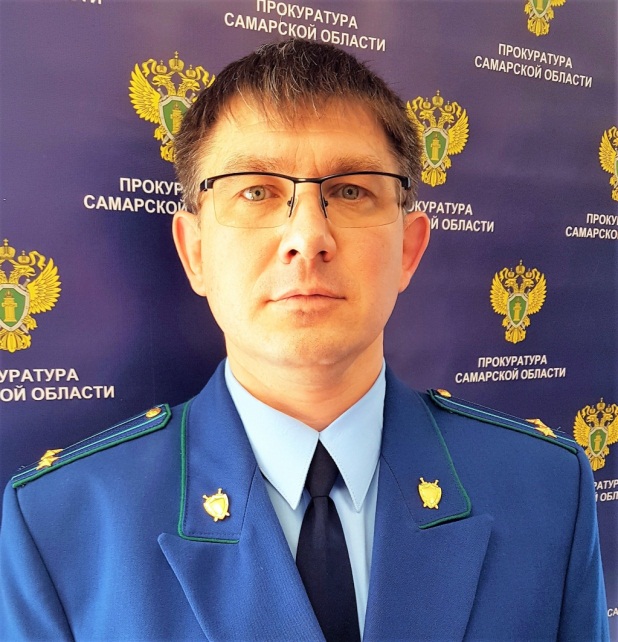 Понятие фиктивной регистрации гражданина законодательно закреплено в статье 2 Закона Российской Федерации от 25.06.1993 № 5242-1 «О праве граждан Российской Федерации на свободу передвижения, выбор места пребывания и места жительства в пределах Российской Федерации».Фиктивную регистрацию закон определяет как регистрацию гражданина Российской Федерации по месту пребывания или по месту жительства на основании предоставления заведомо недостоверных сведений или документов для такой регистрации, либо его регистрацию в жилом помещении без намерения пребывать (проживать) в этом помещении, либо регистрацию по месту пребывания или по месту жительства без намерения нанимателя (собственника) жилого помещения предоставить это жилое помещение для пребывания (проживания) указанного лица.Ответственность за фиктивную регистрацию гражданина Российской Федерации и фиктивную регистрацию иностранного гражданина или лица без гражданства установлена статьей 322.2 Уголовного кодекса Российской Федерации. За фиктивную постановку на учет иностранного гражданина или лица без гражданства по месту пребывания в жилом помещении в Российской Федерации, уголовная ответственность предусмотрена статье 322.3 Уголовного кодекса РФ.Наказание по статьям 322.2, 322.3 УК РФ назначается в виде штрафа от 100 до 500 тысяч рублей, но предусмотрены и иные виды наказания, вплоть до лишения свободы на срок до трех лет.Следует отметить, что лица, совершившие такие преступления, освобождаются от уголовной ответственности, если они способствовали раскрытию этих преступлений и, если в их действиях не содержится иного состава преступления.17.11.2020